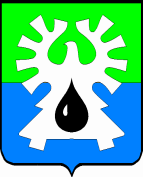 МУНИЦИПАЛЬНОЕ ОБРАЗОВАНИЕ ГОРОД УРАЙ      ХАНТЫ-МАНСИЙСКИЙ АВТОНОМНЫЙ ОКРУГ - ЮГРА     ДУМА ГОРОДА УРАЙ    РЕШЕНИЕ от 23 сентября 2010	                                                  	            	                        № 64О земельном налоге на территории города Урай(в редакции решений Думы города Урай от  26.05.2011 № 22, от 29.03.2012 № 28, от 25.10.2012 № 99,от 26.12.2013 № 77, от 25.09.2014 № 46, от 24.12.2014 № 78, от 30.04.2015 №47, от 24.12.2015 №144,от 22.12.2016 № 40, от 21.09.2017 №59)         Рассмотрев представленный главой города Урай проект решения Думы города Урай « О земельном налоге на территории города Урай» на основании подпункта 3  пункта 10 статьи 35 Федерального закона №131-ФЗ от 6 октября 2003 года «Об общих принципах организации местного самоуправления в Российской Федерации», подпункта 3 пункта 1 статьи 19 устава города Урай, в соответствии с главой 31 части 2 Налогового кодекса Российской Федерации, Дума города Урай  решила:         1. Установить и ввести в действие земельный налог на территории муниципального образования городской округ город Урай.         2. Утвердить Положение «О земельном налоге на территории города Урай» согласно приложению.        3.   Признать утратившими силу:        3.1  решение городской Думы от 10 ноября 2005 года №64 «О земельном налоге на территории города Урай»;        3.2 решение Думы города Урай от 22 июня 2006 года №38 «О внесении дополнения в Положение «О земельном налоге на территории города Урай»;        3.3. решение Думы города Урай от 25 января 2007 года №3 «О внесении изменений в Положение «О земельном налоге на территории города Урай»;        3.4. решение Думы города Урай от 27 сентября 2007 года №74 «О внесении изменений в решение Думы города Урай «О положении «О земельном налоге на территории города Урай»;         3.5. решение Думы города Урай от 17 декабря 2007 года №113 «О внесении изменений в Положение «О земельном налоге на территории города Урай»;        3.6. решение Думы города Урай от 27 ноября 2008 года №95 «О внесении дополнений в Положение «О земельном налоге на территории города Урай»;       3.7. решение Думы города Урай от 24 сентября 2009 года №75 «О внесении изменений в Положение «О земельном налоге на территории города Урай»;       3.8. решение Думы города Урай от 20 ноября 2009 года №103 «О внесении изменений и дополнений в Положение «О земельном налоге на территории города Урай».       4.п.4 утратил силу – решение Думы города Урай от 25.10.2012 N 99.      5. Опубликовать решение в городской газете «Знамя» и разместить на  официальном сайте администрации города Урай в сети Интернет.      6.    Настоящее решение вступает в силу с 1 января 2011 года.      7.   Контроль за выполнением решения возложить на комиссию по бюджету Думы города Урай (А.А.Кушнир).Исполняющий обязанностиглава города Урай                                                                              В.А. Широких                     Приложениек  решению Думы города Урайот  23.09.2010 № 64 Положение«О земельном налоге на территории города Урай»(в редакции решений Думы города Урай от  26.05.2011 № 22, от 29.03.2012 № 28, от 25.10.2012 № 99,от 26.12.2013 № 77, от 25.09.2014 № 46, от 24.12.2014 № 78, от 30.04.2015 №47, от 24.12.2015 №144,от 22.12.2016 № 40, от 21.09.2017 №59)1. Общие положенияНастоящее Положение определяет налоговые ставки в пределах, установленных Налоговым кодексом Российской Федерации, налоговые льготы, основания их применения, порядок и сроки уплаты налога для налогоплательщиков-организаций.абзац в редакции решения Думы города Урай от 21.09.2017 №59.Понятия «инвестор», «инвестиционный проект» в Положении применяются в значении, в котором они определены Федеральным законом от 25.02.1999 №39-ФЗ «Об инвестиционной деятельности в Российской Федерации, осуществляемой в форме капитальных вложений, понятие «субъекты малого и среднего предпринимательства» - Федеральным законом от 24.07.2007 N 209-ФЗ «О развитии малого и среднего предпринимательства в Российской Федерации» абзац введен решением Думы города Урай от 24.12.2014 №782. Отчетный период Отчетными периодами для налогоплательщиков - организаций, признаются первый квартал, второй квартал и третий квартал календарного года в редакции решения Думы города Урай от 24.12.2014 № 783. Налоговая ставкаНалоговые ставки устанавливаются в процентах от кадастровой стоимости земельных участков, признаваемых объектом налогообложения в соответствии со статьей 389 Налогового кодекса Российской Федерации, в зависимости от разрешенного использования земельного участка в следующих размерах:1) пункт «1)» утратил силу - решение Думы города Урай от 30.04.2015 №472) земли под домами индивидуальной жилой застройки - 0,3%;3) земли под объектами инженерной инфраструктуры жилищно-коммунального комплекса (за исключением доли в праве на земельный участок, приходящейся на объект, не относящийся к жилищному фонду и объектам инженерной инфраструктуры жилищно-коммунального комплекса) - 0,3%;4) земли садоводческих, огороднических и дачных некоммерческих объединений граждан - 0,3%;5) земли сельскохозяйственного использования - 0,3% п. 5 в редакции решения Думы города Урай от 25.09.2014 №466) земли под объектами общественного питания и бытового обслуживания - 1,0 %.п. 6 в редакции решения Думы города Урай от 25.09.2014 №467) земли под гаражными кооперативами - 0,1%;8) п.  8 утратил силу - решение Думы города Урай от 25.09.2014 №469) земли автосервиса и автозаправочных станций (в том числе газоналивных) - 1,0%.п. 9 в редакции решения Думы города Урай от 25.09.2014 №4610) земли под объектами торговли - 1,1% п.10 в редакции решения Думы города Урай от 25.09.2014 №4611) земли организаций образования и здравоохранения - 1,0% п.11 в редакции решения Думы города Урай от 25.09.2014 №4612) земли, занятые аэродромами, аэропортами, сооружениями и объектами аэронавигации, - 0,1%;13) земли, используемые под объектами производства молочных продуктов, хлеба и хлебобулочных изделий недлительного хранения, - 0,75%;14) в отношении прочих земельных участков - 1,5%.4. Налоговые льготыОт уплаты земельного налога в размере 100% освобождаются:1) органы местного самоуправления и муниципальные учреждения в отношении земельных участков, являющихся муниципальной собственностью;2) организации - в отношении земельных участков, занятых муниципальными автомобильными дорогами общего пользования, городским благоустройством, элементами благоустройства, памятниками;3) организации - в отношении земельных участков, предоставленных для размещения отходов производства и потребления;4) ветераны и инвалиды Великой Отечественной войны;п. 1 в редакции решения Думы города Урай от 26.05.2011 №225) дети-инвалиды;6) Герои Советского Союза, Герои Российской Федерации, полные кавалеры ордена Славы;7) инвалиды I, II, III групп инвалидности;8) физические лица, имеющие право на получение социальной поддержки в соответствии с Законом Российской Федерации от 15 мая 1991 года N 1244-1 "О социальной защите граждан, подвергшихся воздействию радиации вследствие катастрофы на Чернобыльской АЭС", а также в соответствии с Федеральным законом от 26 ноября 1998 года N 175-ФЗ "О социальной защите граждан Российской Федерации, подвергшихся воздействию радиации вследствие аварии в 1957 году на производственном объединении "Маяк" и сбросов радиоактивных отходов в реку Теча" и в соответствии с Федеральным законом от 10 января 2002 года N 2-ФЗ "О социальных гарантиях гражданам, подвергшимся радиационному воздействию вследствие ядерных испытаний на Семипалатинском полигоне";9) физические лица, принимавшие в составе подразделений особого риска непосредственное участие в испытаниях ядерного и термоядерного оружия, ликвидации аварий ядерных установок на средствах вооружения и военных объектах;10) физические лица, получившие или перенесшие лучевую болезнь или ставшие инвалидами в результате испытаний, учений и иных работ, связанных с любыми видами ядерных установок, включая ядерное оружие и космическую технику;11) садово-огороднические некоммерческие объединения граждан и гаражные кооперативы в части отведенного земельного участка, используемого льготной категорией налогоплательщиков, указанных в пунктах 4 - 10 настоящей статьи и являющихся членами объединений и кооперативов;12) многодетные семьи;13) ветераны и инвалиды боевых действий;п. 13  введен решением Думы города Урай от 26.05.2011 №22Налоговые льготы, установленные пунктами 5, 6, 7, 8, 9, 10, 12, 13, предоставляются только на один объект налогообложения на основании документов, подтверждающих право получения налоговой льготы.абзац в редакции решения Думы города Урай от 26.05.2011 № 22.Налоговые льготы, установленные пунктом 4, предоставляются на все объекты налогообложения на основании документов, подтверждающих право получения налоговой льготы.абзац введен решением Думы города Урай от 26.05.2011 № 22От уплаты земельного налога в размере 50% освобождаются:1) организации - инвесторы, осуществляющие виды экономической деятельности "сельское, лесное хозяйство, охота, рыболовство и рыбоводство", "обрабатывающие производства", реализующие в городе Урай инвестиционные проекты, капитальные вложения в которые составляют не менее 5 (пяти) миллионов рублей; 2) субъекты малого и среднего предпринимательства - инвесторы, осуществляющие виды экономической деятельности "сельское, лесное хозяйство, охота, рыболовство и рыбоводство", "обрабатывающие производства", реализующие в городе Урай инвестиционные проекты, капитальные вложения в которые составляют не менее 1 (одного) миллиона рублей.абзац введен решением Думы города Урай от 25.12.2014 № 78Налоговая льгота предоставляется на объекты налогообложения, на которых расположено имущество, создаваемое и (или) реконструируемое (модернизируемое) в результате реализации инвестиционных проектов, на период его реализации. абзац введен решением Думы города Урай от 25.12.2014 № 78При создаваемом и (или) реконструируемом объекте:Датой начала применения налоговой льготы является дата выдачи разрешения на строительство (реконструкцию), датой окончания применения налоговой льготы - дата выдачи разрешения на ввод объекта в эксплуатацию.При модернизации (техническом перевооружении) объекта:Датой начала применения налоговой льготы является документ,  о начале  проведения работ (приказ, распоряжение или иной локальный акт с указанием даты начала работ).Датой окончания применения налоговой льготы является документ, об окончании проведения работ (приказ, распоряжение или иной локальный акт с указанием даты окончания работ). абзац в редакции решения Думы города Урай от 24.12.2015 № 1445. Порядок и сроки предоставления налогоплательщикамидокументов, подтверждающих право на применение налоговых льготнаименование в редакции решения Думы города Урай от 22.12.2016 №405.1. Предоставление налоговых льгот, установленных в абзаце первом  раздела 4 настоящего Положения, производится на основании одного из документов:абзац в редакции решения Думы города Урай от 24.12.2014 № 78- удостоверения установленного образца;- справки об инвалидности, выданной учреждением государственной службы медико-социальной экспертизы;- учредительного документа (для организаций).Предоставление налоговых льгот, установленных в абзаце четвертом раздела 4 настоящего Положения, производится на основании следующих документов:При создаваемом и (или) реконструируемом объекте:- копии инвестиционного проекта;- копии разрешения на строительство, реконструкцию объекта;- копии разрешения на ввод объекта в эксплуатацию при создаваемом и (или) реконструируемом объекте;- копии правоустанавливающих документов на объекты недвижимости вновь создаваемые, подлежащие реконструкции (модернизации);- копии правоустанавливающих документов на земельный участок, используемый для реализации инвестиционного проекта.При модернизации (техническом перевооружении) объекта:- копии инвестиционного проекта;- копии документов о проведении работ при модернизации (техническом перевооружении) - приказ, распоряжение или иной локальный акт; - копии правоустанавливающих документов на объекты недвижимости вновь создаваемые, подлежащие реконструкции (модернизации);- копии правоустанавливающих документов на земельный участок, используемый для реализации инвестиционного проектаабзац второй в редакции решения Думы города Урай от 24.12.2015 № 1445.2. Налогоплательщики - организации самостоятельно предоставляют документы, подтверждающие право на налоговые льготы, в Межрайонную инспекцию Федеральной налоговой службы России N 2 по Ханты-Мансийскому автономному округу - Югре одновременно с предоставлением соответствующей налоговой декларации.п.5.2 в редакции решений Думы города Урай от 25.12.2014 №78, от 22.12.2016 №40, от 21.09.2017 №59.Налогоплательщики - физические лица, имеющие право на налоговые льготы, представляют заявление о предоставлении льготы и документы, подтверждающие право налогоплательщика на налоговую льготу, в налоговый орган по своему выбору.Абзац введен решением Думы города Урай от 22.12.2016 №406. Порядок и сроки уплаты земельного налога и авансовых платежей по налогу наименование в редакции решения Думы города Урай от 21.09.2017 №596.1. Налог и авансовые платежи по налогу уплачиваются в бюджет города Урай путем зачисления средств на счет органов Управления Федерального казначейства.         6.2. п. 6.2. утратил силу решением Думы города Урай от 24.12.2014 № 786.3. Налогоплательщики – организации уплачивают в течение налогового периода три авансовых платежа не позднее последнего числа месяца, следующего за истекшим отчетным периодом, и уплачивают налог не позднее 1 марта года, следующего за истекшим налоговым периодом. п. 6.3. в редакции решения Думы города Урай от 24.12.2014 № 78